Eating in PeaceA Workbook for Healing Your Relationship with FoodLinda Paulk Buchanan, Ph.D.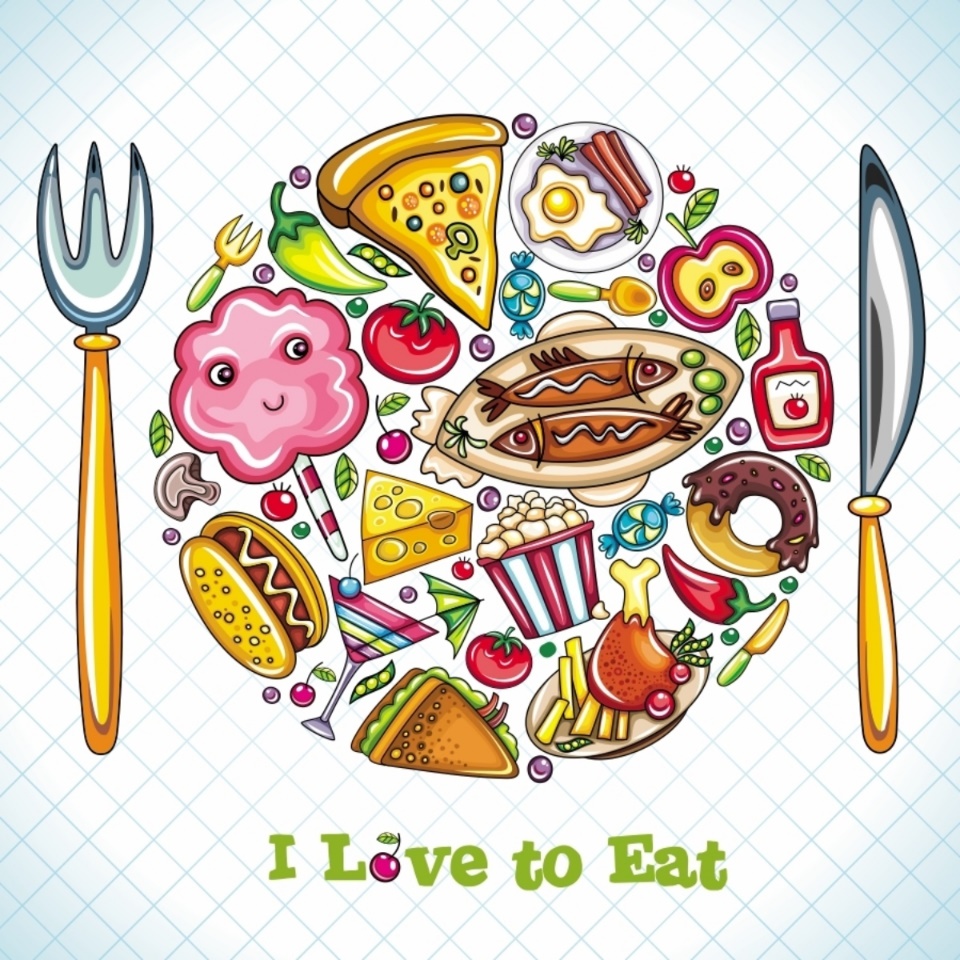 Do you feel both comforted and guilty when eating?Do you feel like food has too much control over you?Do you seem to be thinking about food all the time?Have you tried lots of diets that work at first but eventually fail?Do you often make and break promises to eat “better”?Feel stuck but don’t understand why?USE THIS WORKBOOK TO GET UNSTUCKLinda P. Buchanan, M.Ed., Ph.D., CEDS-SCEDS Approved Supervisor CopyrightAll rights reserved. No part of this publication may be reproduced, distributed, or transmitted in any form or by any means, including photocopying, recording, or other electronic or mechanical methods, without the prior written permission of the publisher, except in the case of brief quotations embodied in critical reviews and certain other noncommercial uses permitted by copyright law. For permission requests contact the author through the website below.Website: www.lindapaulkbuchanan.comBody Positivity WebinarBooks: A Clinician's Guide to Pathological AmbivalenceUnderstanding and Resolving Ambivalence WorkbookI’m Not Good Enough: How the Stories You Tell Yourself are Ruining Your LifeFB: Linda Paulk Buchanan, Ph. D.Blog: From One Therapist to Another  Blog: Change Your Story - Change Your Life The Author’s Story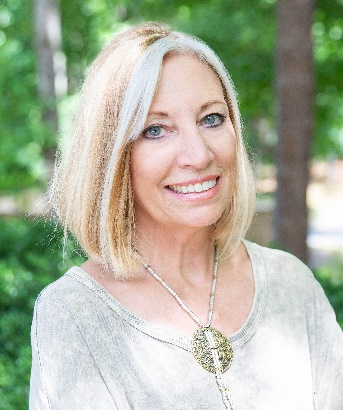 I have worked as a psychologist for over 30 years and devoted my career to helping people with eating disorders. I didn’t make a conscious decision to specialize in eating problems but as is often the case, it was no coincidence. At the time, I was coordinating a therapy center for the Psychological Studies Institute (now Richmont University). I had a client who had been in treatment for an eating disorder in a hospital next to our center. The eating disorder program there was closed and the aftercare group that she attended was disbanded. She told people in her group about me and suddenly I had a practice full of recovering eating disorder clients. I began to learn everything I could about eating problems and loved working with these gals. At that time, almost all people who presented with eating disorders were women and I began to realize that though I hadn’t had a diagnosable eating disorder, I had much in common with these wonderful people. They were sensitive, had high empathy and leaned toward perfectionism; issues which I thoroughly related to. I also had a period of attempting diets and failing on them which helped me understand the frustration that goes with body dissatisfaction and feeling out of control.  These were my peeps! So when I went back to get my Ph.D. I focused every paper or project possible on the topic of eating disorders and opened the Atlanta Center for Eating Disorders a month after graduating. I have learned more from the dear souls that I have worked with over the years than I did from all my psychology degrees combined. They taught me about how ambivalence can interfere with attempts at change and how narratives formed in early childhood can lead to severe ambivalence. I recognized that I struggled with ambivalence due to my perfectionism and began practicing what I was preaching in learning to recover from my perfectionism. I also recognized that, as a child, I had developed an ineffective narrative due in part to my family dynamics and in part to my level of sensitivity that went something like:I need to be extremely responsible. I should always know what someone needs. I can control how others feel.  I shouldn’t make mistakes and people with perfect bodies are highly revered. My importance comes from what I can accomplish. Nothing feels better than pleasing people (because it makes them seem happier) and nothing feels better than making people laugh. (my alter ego is a stand-up comedian although this doesn’t come through in the workbooks)This “story” naturally led to many false assumptions, perfectionism, and ambivalence.I began learning and developing techniques for increasing awareness of early narrative and learning to rewrite them.In 2017, after 25 years, I sold the Atlanta Center for Eating Disorders. I now devote my time to writing and a very small practice I have focused my work in private practice on helping people deal with ambivalence and rewrite their narratives. To this end, I have written two workbooks on these topics which can be purchased through my website. This current workbook focuses on skills for dealing with body dissatisfaction and emotional eating but also incorporates some of the major concepts regarding ambivalence and narratives. This workbook offers a step by step approach for changing your relationship with your body and food. It is my hope that you will find it life-changing as you give up fighting with yourself and your body and get to the heart of the matter.										Sincerely, Linda How to Use This WorkbookAfter working for 30 years as a psychologist, I have learned so much about what prevents a person from having the life that they yearn for and deserve.  This book will help you understand how your relationship with food has many layers which probably began to develop in childhood. The workbook is divided into three parts: uunderstanding your narrative and challenging these preformed beliefs, dealing with ambivalence to change, rewiring your brain.:​Realize that you make senseUnderstand how your beliefs are impacting your behaviorsDevelop a sustainable approach to dealing with foodLearn how to rewire your brainUnderstanding Why Change is HardHabitTo make the changes outlined here, you need to recognize that change is hard. Whatever we repeat gets wired in. Every time you repeat a thought, feeling, or behavior, the neuropathway of that experience is strengthened. Your brain naturally functions to develop associations as a way of learning and saving energy.  For instance, when you get into your car, you can start driving with no thought about where the key goes and how to move out of park into drive. But try getting into someone else’s car for the first time, and it is awkward. Thus change can be like trying to write with your non-dominant hand: awkward and inefficient at first, but improves with practice.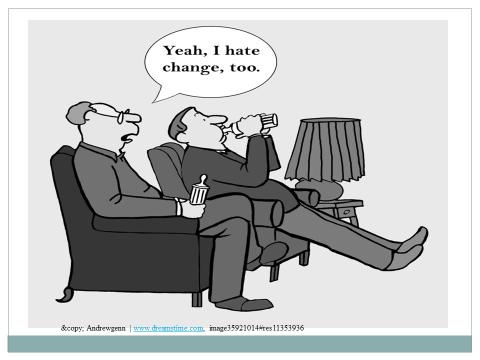 Negativity Bias Brains are also hard-wired to learn more efficiently from negative events than positive (it’s more important to know where the bear lives than where the daffodils grow) thus negative messages may be very deeply ingrained. This is often referred to as a negativity bias which is helpful for life-threatening events but not helpful with daily living. This workbook will help you shift your focus to the positive.	Be Curiousurious    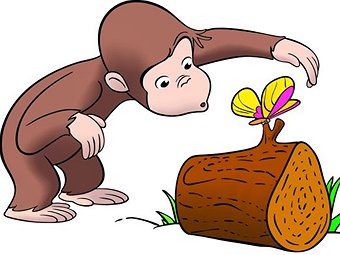 You will get the most out of this workbook if you can develop an open, accepting and curious attitude toward yourself. You will learn that you and your story make sense given all the factors involved. The first part of the workbook will help you reevaluate this story from an adult perspective resulting in modifying your story to one which will work much better in guiding you through the rest of your life. However, since, as mentioned above, change is hard, the second part of the book will offer strategies for reducing ambivalence and making behavioral changes and rewiring your brain with the new story. 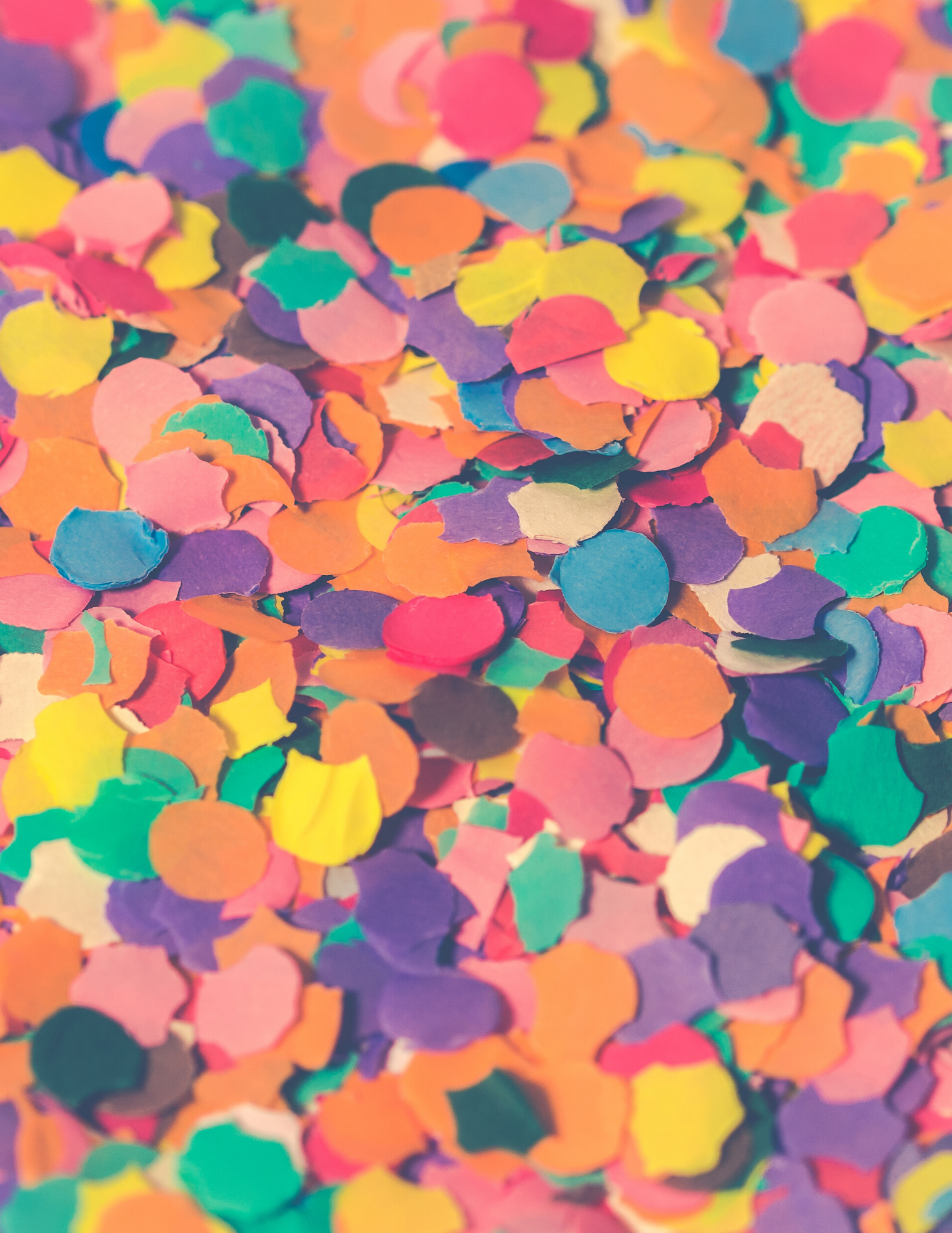 		                            The Three Cs of Success	                                                                                  		           Curiosity    Compassion    CourageFrequently Asked QuestionsWhat do I need?As mentioned before, the most important thing that you need in order to get the most out of this workbook is a curious, open and kind attitude toward yourself. Real change does not come about through self-judgment or shame. It is also helpful to consider self-awareness and growth as honorable values which require a commitment of time. Beyond this, you will only need a pen and extra paper for doing more in-depth journaling. Some people like to dictate rather than write responses to these questions. This is good, however, writing is better because it slows the process which often allows time for increased awareness and requires you to use more parts of your brain.A Word about Blame:  It is natural to either place blame on others or, in contrast, to resist exploring your unique story because you don’t want to blame anyone else. Neither of these perspectives will help you move forward. If you resist due to a fear of blaming someone else, you may be left with shame related to your needs. It is important to be open to all the reasons that you think the way you do. Conversely, it may feel gratifying to blame others for your pain. This is natural, however, the better approach is “eyes on you.” It’s true that people hurt each other, however, once the pain has been experienced it becomes the “property” of the one that felt it. Thus, your pain is yours to manage and to heal. The great news is that you don’t have to wait for anyone else to change!  Although this is good news, some people feel lonely when thinking about letting go of the wish that things had been different or they feel angry that they have to make the changes on their own. These feelings are understandable but they will keep you stuck.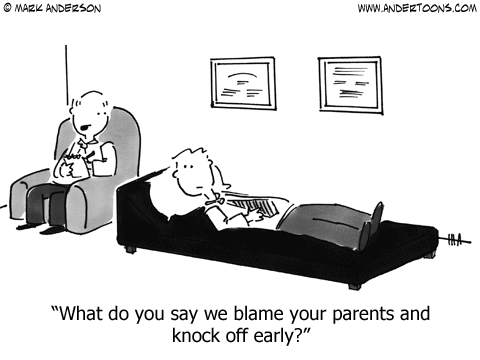 Should I be in Therapy? Although this workbook is written in a self-help style, the simple answer is yes. Definitely! If you can. I recommend that if you are struggling in parts of your life, working through this with a therapist will produce better results as you will have someone to keep you focused and to allow for diving more deeply. Practice Makes Progress Do I Really Need to Do the Practice Exercises? 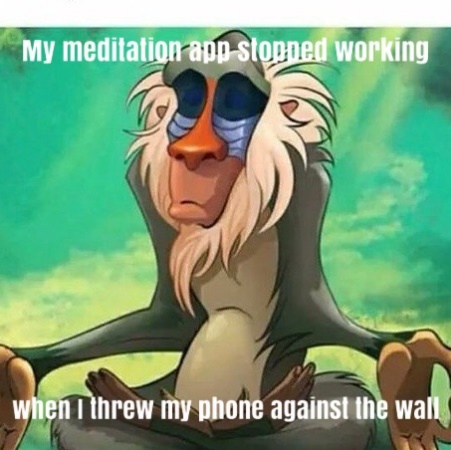         I intentionally did not say practice make perfect because striving for perfectionism causes more problems than it solves. But you will make progress if you work through and practice the concepts shared. You will get out of this workbook exactly what you put into it. I would recommend spending at least a half hour a day working through the exercises and reflecting on your responses. Consider it part of your self-care routine.         After working for 30 years as a psychologist, I have heard every conceivable excuse people can make for not spending time on their own personal growth. I have summarized some of the most common excuses along with my responses. I hope it inspires you to push past the typical resistance in service of your future self.I get this; I don’t need to work at it:  After 12 years of graduate school, I certainly had earned the right to tell myself that I had a great understanding of human personality and behavior and that my education alone would solve all my problems. Why would I need to practice to create change? That kept me stuck in some old patterns that could have changed much earlier. This is like a star athlete saying “I have natural talent so I don’t need to practice.” Again, insight and knowledge alone will not create the change that you want.This feels awkward: Yes, it will seem awkward at first because that is the nature of change (like writing with your non-dominant hand). Telling yourself that you’re good enough will not feel natural after years of striving for perfectionism. It will feel like you’re lying to yourself. However, the actual “untruth” was your earlier formed belief that you were unworthy if you weren’t perfect. Change by definition IS awkward.I tried it, but nothing happened: These strategies will take time to produce change and you already know why: you are having to rewire you brain. You probably didn’t give up if you fell the first time you tried to ride a bike.This is just a gimmick: This reminds me of the saying: “it’s just a cliché” to which I want to answer, sure but what made the saying turn into a cliché in the first place? The truth behind it. Of course you will be using tricks or gimmicks at first to create behavior change. These strategies have been connived to help you create change.This might work for other people, but not me: I hate to be blunt but this is what we in the profession call “terminal uniqueness.” You think that you are somehow different from others and that you can’t have or don’t need what most people do. When I hear this, I like to gently point out that you aren’t that different or special from everyone else. If your brain functions somewhat normally on a physiological level, these will strategies work. If you notice that you are thinking any of the above excuses (or any others that have come up for you), try to override that thought with another thought or just ignore it (it will pass) and do the exercise anyway. Some strategies will work better than others, based primarily on preference, so pick the ones you like best. It does take time and commitment but the outcome can be life-changing.Handout 1: Putting the Pieces Together​Did you relate to some (or all) of the questions on the cover of this workbook? If you are have developed a problematic relationship with your body and/or with food, it is likely due to many factors. We all begin forming ideas about ourselves, others and the world from an early age based on a combination of factors including our circumstances, family values, cultural values, the age that we experienced significant events and our level of physiological sensitivity. Since our attitudes about our bodies and food have so many layers, it is understandable why a simple answer such as a diet or exercise program, is doomed to failure. These programs only address the surface layer and generally even go about that all wrong! You may have tried several versions of this approach and failed. It is likely that you then believed that the failure was due to a lack of will power or other character problem when the actual reason for the failure was that you were using the wrong solution! Instead of trying another program doomed to failure, let’s get to the heart of the matter and change what actually needs changing so that you can eat in peace. 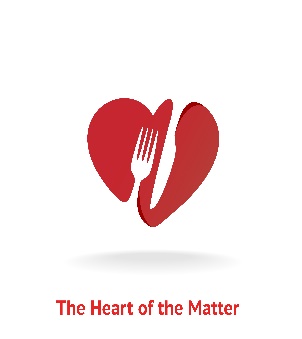 Factors Related to Developing Problems with Food and Body Image (AKA You Make Sense!)It is good to understand the factors that have influenced your current relationship with your body and food.Cultural Influences: Different cultures have different attitudes related to food and body size. List aspects of your culture that may have affected you (include ritual, beliefs, media exposure, etc.). ______________________________________________________________________________________________________________________________________________________________________________________________________________________________________________________________________________________________________Family Values: Families all have values. Consider the values that you witnessed in your family while you were growing up related to weight, appearance and food.______________________________________________________________________________________________________________________________________________________________________________________________________________________________________________________________________________Early Experiences: Childhood experiences are probably the most significant factor related to developing beliefs about ourselves. Any stress that you felt, difficult transitions, family dynamics and trauma will certainly influence how you think about yourself and your body. List any related experiences______________________________________________________________________________________________________________________________________________________________________________________________________________________________________________________________________________ Level of Sensitivity: Based on physiological factors, some of us are born with a higher level of sensitivity than others. Check the statements that might apply to you.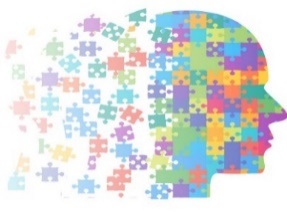 I sometimes feel what others feel as if it’s happening to me.Friends seem to come to me with their problems.I’ve been told that I’m too sensitive or worry too much.I tend to be perfectionistic.I don’t like intensity in some areas (noise, bloody movies, bright light).It’s important for me to try to keep the peace.                                                    Putting the Pieces Together                             My feelings seem bigger than other people.I try to hold in my feelings.I find myself overreacting at times. Handout 3b: The Truth About DietingPhysiological Effects of Hunger	Immediate effects:Increased production of adrenaline                                      of dieters Difficulties sleepingSelective attention/obsessivenessDecrease in social interestBingeingOver time:Purging (many forms)DehydrationMuscle breakdownIrritabilityWeight cyclingIncreased Fat Storage EfficiencyWeight GainSummaryHealthy weight exists on a continuumThose who are on the higher end of the continuum are likely to feel shame and be shamed, in our current cultural climateThe pursuit of thinnes is so extreme that even normal weight individuals may experience body dissatisfaction from a very early ageBody dissatisfaction can lead to many negative consequences, including weight gain due to both biological and behavioral mechanismsThe Way Out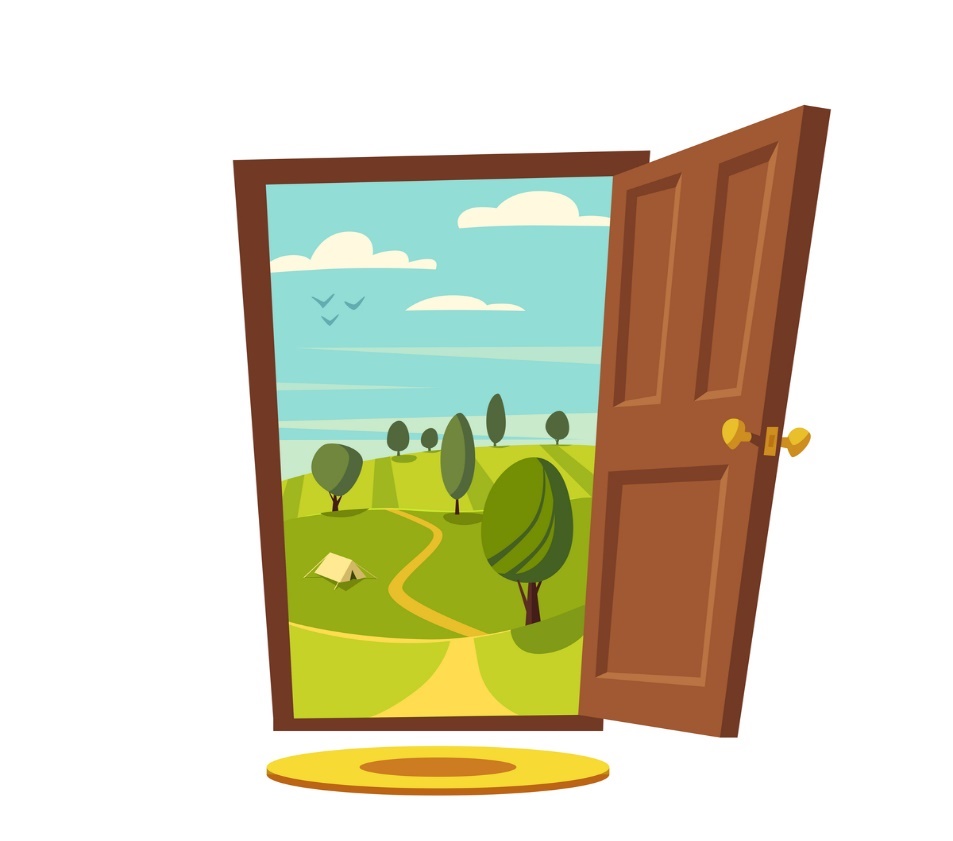 There is a way to get off this negative cycle.The bad news is that this negative cycle can be self-perpetuating for years, even a life time with devastating results to both mind and body. The good news is that there is a way out of this negative cycle (on both the individual and societal level). This occurs through Body Acceptance and Compassion	Handout: Mindful EatingHow you eat is more important that What you eat.One of the most powerful ways to improve your health is through mindful eating. Mindfulness basically involves doing only one thing at a time with your full awareness focused on that one thing. Are you in the moment that you are currently having? Does that sound like a crazy question? It reminds me of an old Lilly Tomlin skit on Saturday Night Live when she played a telephone operator whose famous line was "Is this the party to whom I am speaking?" But as silly as it might sound, it’s true that much of mental energy is not spent in the moment we are having. This is particularly problematic with eating. Eating is meant to be both physically and emotionally nurturing. If you fill up without paying attention, you may no longer be hungry but you likely will miss the other aspects which are also very important, thus leaving you still craving that part of the experience. This explains part of the reason why you can crave food even when you aren't hungry.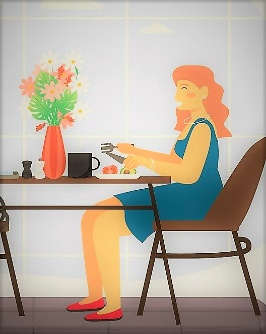 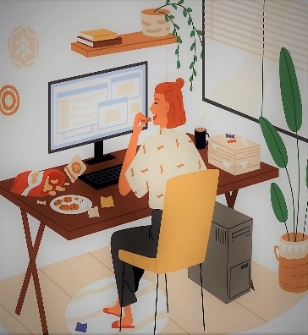 	Healthy Meal RitualsYou can increase mindfulness while eating by using the following “rituals.”Pre-Meal Rituals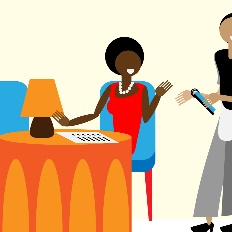 Plan what and where you are going to eat to prevent mindless snacking. This could ra nge from planning your weekly meals for grocery shopping or planning just before a meal at a restaurant as you’re looking at the menu. The key is that you aren’t eating from the refrigerator while planning what to eat.Arrange your food on your plate before beginning to eat (most meals involve about a plate full of food).Sit down in a designated eating area (not the couch in front of the TV).Check in with your hunger level from 1-10. It is helpful to be aware of how hungry you are. The hungrier you are ethe harder it will be to be mindful as your body will want you to get food as quickly as possible. It’s best not to get below a 2 on the hunger scale before eating.Make Grounding Statements such asI’m eating foods that I enjoy. It’s okay to choose and enjoy foods that I like.I’m not depriving myself.This looks like about the right amount of food to hold me til my next meal.I can stop when I’m full because I’ll eat again in a few hours.Challenge Yourself:It is helpful to create grounding statements that respond specifically to what you need to hear yourself say. Write down statements that would be particularly wise for you to say to yourself before a meal.______________________________________________________________________________________________________________________________________________________________________________________________________________________________________________________________________________Handout: Mindful Eating	During Meal Rituals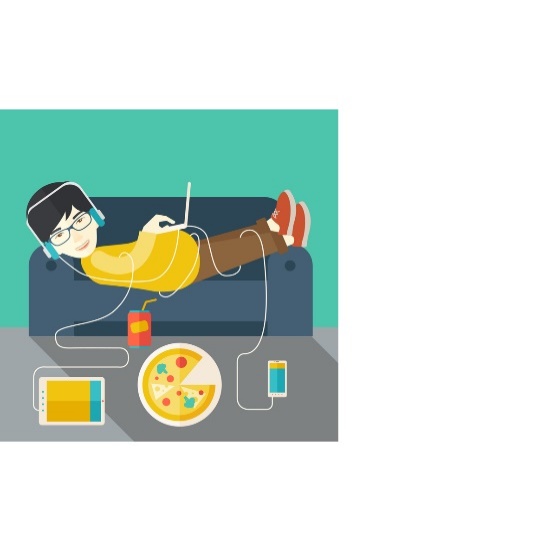 Avoid other distractions. Consider the different things that you do when you are eating and how likely they are to distract you from experience of eating. For example the following behaviors range from slightly to highly distracting: Listening to music, reading, making conversation with another person, watching TV, reading email, looking at social media, drivingChain the behavior of eating. Chaining is a term used to describe how a complex behavior is actually made up of many distinct behaviors (such as links on a chain). Many complex behaviors have become smooth or automatic. For instance, when you get into your car, you can start driving with no thought about where the key goes and how to move out of park into drive, etc. But try getting into someone else’s car for the first time, and it is awkward because you have to think through each individual behavior. As you can imagine, this ability to create automatic complex behaviors is helpful in many ways. However, there is probably nothing that you do as often as eat and mindless eating is not helpful. Therefore, we must make a conscious attempt to interrupt the automatic nature of eating. To do this, you must practice breaking down the complex behavior into each individual behavior, or link on the chain.  Be as tedious with this a possible. Notice that the the step which says PUT FORK DOWN is in all caps. This is the cornerstone of chaining and the hardest to get used to. It is in caps because it is the most important skill for increasing mindfulness. Most of us are picking up our next bite while chewing thus we are not giving the current bite it’s due.Challenge Yourself: You may think that there is no way that you can eat according to the principles outlined here. You are right, at least at first. It will take a while for chaining to feel natural and to want to avoid other distractions. If you aren’t ready to do it all the time, determine what you can commit to as in one meal per week or five minutes per meal and then add to it.I commit to myself to eat mindfully _____________________________________________________Post-Meal Rituals It is helpful for you to honor both the beginning and ending of a meal. I think of it like a hug or putting your arms around the meal. Embrace that the meal has importance.Make Grounding Statements: Repeat or make new grounding statement before standing up. It’s okay to feel full, I enjoyed my meal, I am satisfied and can focus on other aspects of my day.Leave Designated Eating AreaEngage in Post Meal Activity  such as cleaning dishes, going for a walk, calling a friend.Handout 4: Body PositivitySome people will immediately reject the notion that they can feel positive toward their body. If this is you, please hear me out. I understand that you may believe that if you allow yourself to feel good about your body, you will simply stop caring. I actually believe that the opposite is true. It is the discouragement that comes with body dissatisfaction that generally leads to unhealthy behaviors. So let’s start by looking at what Body Positivity Isn’t.Body Positivity is not:Loving every aspect of your bodyTaking an I don’t care attitude toward your body and healthBody Positivity Philosophy:People deserve to have a positive body image, regardless of how society and popular culture view ideal shape, size, and appearanceGoals:challenging how society views the bodyaddressing unrealistic body standardspromoting the acceptance of all bodieshelping people build confidence and acceptance of their own bodiesShifting the paradigm from weight to healthBiology, more than lifestyle, often directs body weight, shape, and size.Health is a result of healthy behaviors as opposed to body weight and/or shape. Weight is a poor indicator of overall health.Research has shown for decades that diets don’t work. Why are we prescribing something that has over a 95% failure rate in longer-term studies?Body Compassion vs Judgement: the Physiology Self criticism leading to anxiety produces cortisolPositive thoughts produce dopamineSelf compassion promotes more adaptive biological responses to stress by reducing cortisol reactivity and inflammation (Breines,2014)Aids people with diabetes (Friis, 2015)Self-Compassion more important than self-esteemIndividuals with negative/poor body image are more likely to avoid participation in positive health behaviors (Vartanian and Novak, 2011), experience mood disorders (Jackson et al., 2014), eating disorders (Stice, 2002), poor interpersonal functioning (Cash et al., 2004), and to engage in risky sexual behaviors (Woertman and van den Brink, 2012). The Dialectic of Body Acceptance AND Body Improvement (You can have both)Acceptance that self and other’s weight is a result of many factorsAcceptance of the natural shape that genetics has given you or others Improvement is primarily motivated by a desire for health in self and othersImprovement is measured by health criteria, not weightEfforts at improvement are enhanced through compassion toward self and others